论文名称（一般20个汉字以内为宜）作者姓名1作者姓名2作者姓名3（1.作者单位全称，省、市地名邮政编码；2.作者单位全称，省、市地名邮政编码；3.            ）摘要：（一般 200 字左右）关键词：（3～5个，分号隔开）以下为正文章节编号（一般不要超过4级）、正文字体、图表等模板，请用格式刷保持统一。全文（包括图、表、参考文献、电脑空格等）请尽量控制在 5000 字以内。1 简介（1级）2 章名（1级）2.1 节名（2级）2.1.1 小节名（3级）（1）xxxxxx（第4级）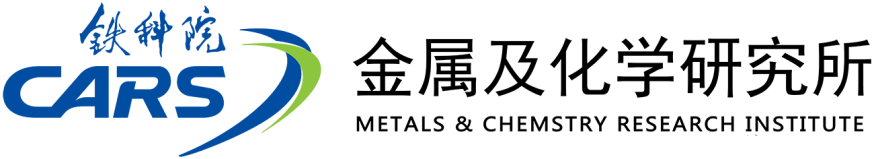 图1：xxxxx原理图注：图片应清晰、规整，进行必要的裁剪，为嵌入型（不要是其他型式）；坐标图应标明中文物理量的名称、符号和单位。请保证图片是一个整体，请勿直接用word的插入形状功能划线、框图等，以免格式整理时，插入的形状不能相应变动。（2）xxxxxx（第4级）表1：xxxx数据表注：表格居中、根据窗口调整表格。2.1.2 小节名（3级）2.2 节名2.2.1 小节名2.2.2 小节名3 章名4 章名5 xxxxX 结论参考文献：①期刊：[序号]主要责任者.文献题名[J].刊名，年，卷（期）：起止页码.（其中主要作者写至第三人，后面用等代替）②专著[M]、论文集[C]、学位论文[D]、报告[R]：[序号]主要责任者.文题题名[ ].出版地：出版者，出版年，起止页（任选）.③论文集中的析出文献：[序号]析出文献主要责任者.析出文献题名[C]//会议名称或论文集名称.出版地：出版者，出版年.④国际、国家标准：[序号]标准编号，标准名称[S].⑤专利：[序号]专利所有者.专利题名[P].专利国别：专利号，出版日期.--------------（1）收稿日期：xxxx-xx-xx（年-月-日）（2）基金项目：名称（编号）（3）作者（指第一作者）简介：姓名（出生年—）、性别、工作单位、职称、学位、主要工作内容或研究方向（4）通信作者：姓名，E-mail地址。序号项目内容数据备注123